Rhaglen awgrymiedig
ar gyfer ymweliad
achredu GYPH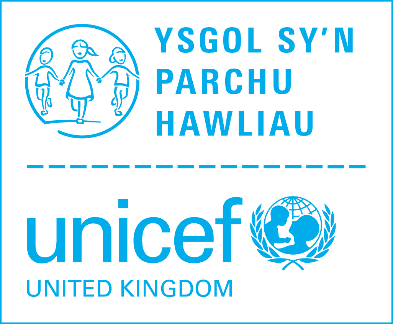 Aseswr/wyr:Dyddiad:Amser cychwyn: Rhestr wirio gyflym:Dylai eich ffeil dystiolaeth (digidol neu ar bapur) gael ei threfnu yn ôl y tair Llinyn GYPHYn ddelfrydol, dylai ystafell neu ganolfan fod ar gael i'r aseswr/wyr ei defnyddio yn ystod yr ymweliad lle gallant edrych drwy'r dystiolaeth ysgrifenedigSylwch ei bod yn arfer gorau i aelod o staff yr ysgol fod gyda'ch aseswr/aseswyr trwy gydol yr ymweliadYnghylch y ddogfen hon:Os gwelwch yn dda ychwanegwch amseriadau a gwnewch unrhyw newidiadau i gyd-fynd gyda'ch diwrnod ysgol (mae'r rhan fwyaf o achrediadau Arian: Ymwybyddiaeth Hawliau yn para rhwng dwy a thair awr, ac achrediadau Aur: Parchu Hawliau rhwng tair a phedair awr) Anfonwch y ddogfen hon at eich Cynghorydd Proffesiynol un wythnos cyn yr ymweliad achreduAmserRhaglen20-30 munudBydd cyfarfod byr gyda'r pennaeth, yr uwch dîm arweinyddol a'r arweinydd GYPH i drafod eu hymrwymiad i GYPH, ei effaith ar yr ysgol a'i gyfraniad at wella'r ysgol.Hyd at 45 munudBydd 'taith ddysgu' fer gyda phlant a phobl ifanc (awgrymir rhai o'r sawl sydd wedi bod ar y Grŵp Llywio - dim mwy na 3 neu 4) i nodi enghreifftiau penodol o sut mae'r amgylchedd ffisegol yn adlewyrchu ymrwymiad i hyrwyddo hawliau plant. Yn yr achrediad Aur: Parchu Hawliau, mae angen inni gyfarfod ag oddeutu 10% o'r disgyblion yn yr ysgol felly bydd o gymorth i ni gael trafodaethau byr gyda disgyblion yn yr ystafelloedd dosbarth heb amharu ar lif eu gwers.Hyd at 30 munud yn Arian (Hyd at 45 munud yn Aur)Cyfle i siarad â thua 20 o blant a phobl ifanc. Penodwch le tawel lle na fydd y drafodaeth yn cael ei amharu. Dylid dewis myfyrwyr ar hap o wahanol grwpiau blwyddyn ac ni ddylid cynnwys y rheiny sydd wedi bod yn rhan o Grŵp Llywio'r GYPH. Yn yr achrediad Aur: Parchu Hawliau, efallai bydd angen i ni siarad â mwy o ddisgyblion, yn dibynnu ar faint eich ysgol. Mae'n bosibl taw gwell fyddai trefnu hyn mewn dau grŵp.Hyd at 20 munudCyfle i siarad â grŵp o staff, rhieni / gofalwyr a llywodraethwyr i drafod sut y cyflwynwyd Confensiwn y Cenhedloedd Unedig ar Hawliau'r Plentyn i'r ysgol a'r effaith a gafwyd.  Mae presenoldeb rhieni a llywodraethwyr yn ddymunol gydag Arian ond yn ofynnol, os yn gwbl bosibl, gydag Aur.Tua 20 munud Arian (efallai yn hirach gydag Aur)Amser i aseswyr edrych trwy'r dystiolaeth ysgrifenedig. Er enghraifft, gydag SDP / SIP, cynlluniau gwersi, polisïau, cofnodion cyfarfodydd grŵp llywio ac ati, gan ystyried yr hyn a welwyd ganddynt. Amlygwch gyfeiriadau at GYPH / CCUHP lle bo modd.Hyd at 20 munudAdborth i'r pennaeth, yr uwch dîm arweinyddol a arweinydd y GYPH. 